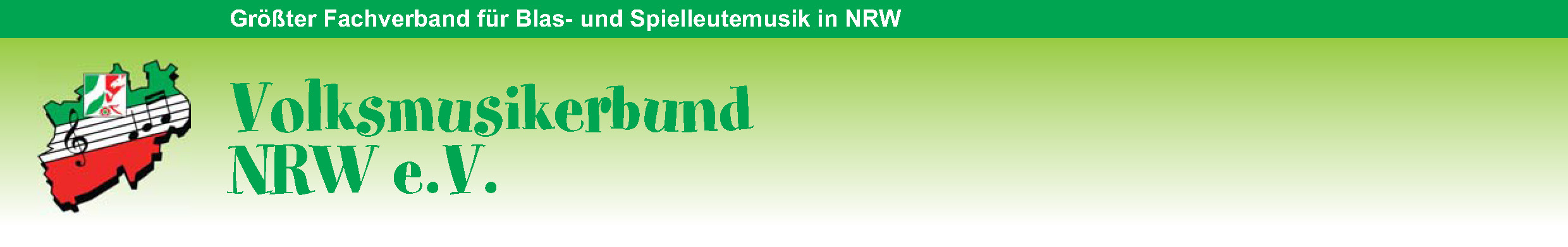 D2 Prüfung Schlagwerk (Snare/Drum Set/Stabspiele) – interne Prüfliste Name, Vorname Instrument Pflichtstück (Snare)18-23/24-26/27-30Selbstwahlstück 6-7/8-9/10  Kleinper-cussion3/4/5Blattspiel6-7/8-9/10 Tonleitern3/4/5Bemerkungen 